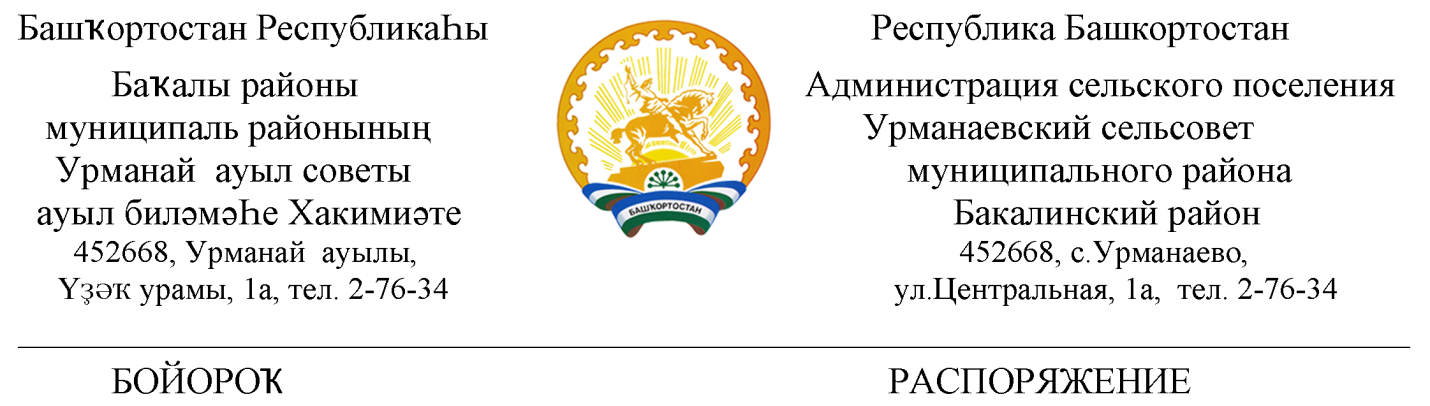         «09» январь 2018 й.           №  1                   «09» января 2018 г.О внесении изменениий в распоряжение администрации сельского поселения Урманаевский сельсовет муниципального района Бакалинский район РБ от 21.12.2017г. №20 „Об утверждении норм расхода топлива и горюче-смазочных материалов“С целью контроля сохранности горюче-смазочных материалов и топлива, руководствуясь распоряжением Минтранса России от 14 марта 2008г. № АМ-23-р (в редакции распоряжения Минтранса России от 14 июля 2015 г.№ НА-80-р), внести  следующие изменения:1.Ввести в действие с 09 января 2018 г. следующие нормы расхода топлива и ГСМ    для  СП Урманаевский сельсовет: с 15.04. по 01.11.                                                                                                                                                                                                                                                                                                                                                                                                                                                                                                                                                                                                                                                                                                                                                                                                                     2. Установить, что ежегодно в период с 1 ноября по 15 апреля применяются зимние надбавки к нормам расхода автомобильного топлива в размере 12%  Глава администрации сельскогопоселения Урманаевский  сельсоветмуниципального района Бакалинскийрайон Республики Башкортостан  _______________        З.З. Халисова№ п/пМарка и государственный номерной знак автомобиляВид топливаБазовая норма расходаПоправочный коэффициентыИтоговая нома расхода1LADA-219070 «Лада Гранта», У300ВТ 02БензинАИ-926,75%- за эксплуатацию в населенном пункте с населением до 100тыс. человек 7л/ 100км6,7х(1+0,01х5)№ п/пМарка и государственный номерной знак автомобиляВид топливаНорма расхода в период с 1 ноября по 15 апреля1LADA-219070 «Лада Гранта», У300ВТ 02БензинАИ-927,84л/ 100км6,7х(1+0,01х(5+12)